String ArtIncludes:3 sturdy foam canvases  plenty of multi-colored pins threads to complete the projectInstructions:Just push the pins right into the patterns on the foam canvasesNo hammer or nails needed.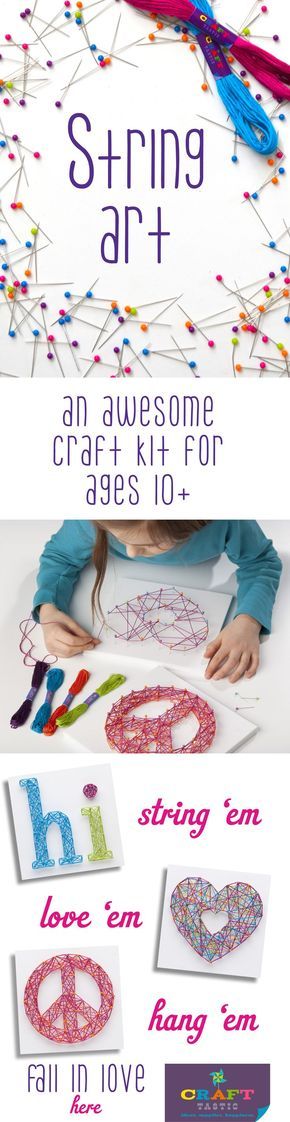 